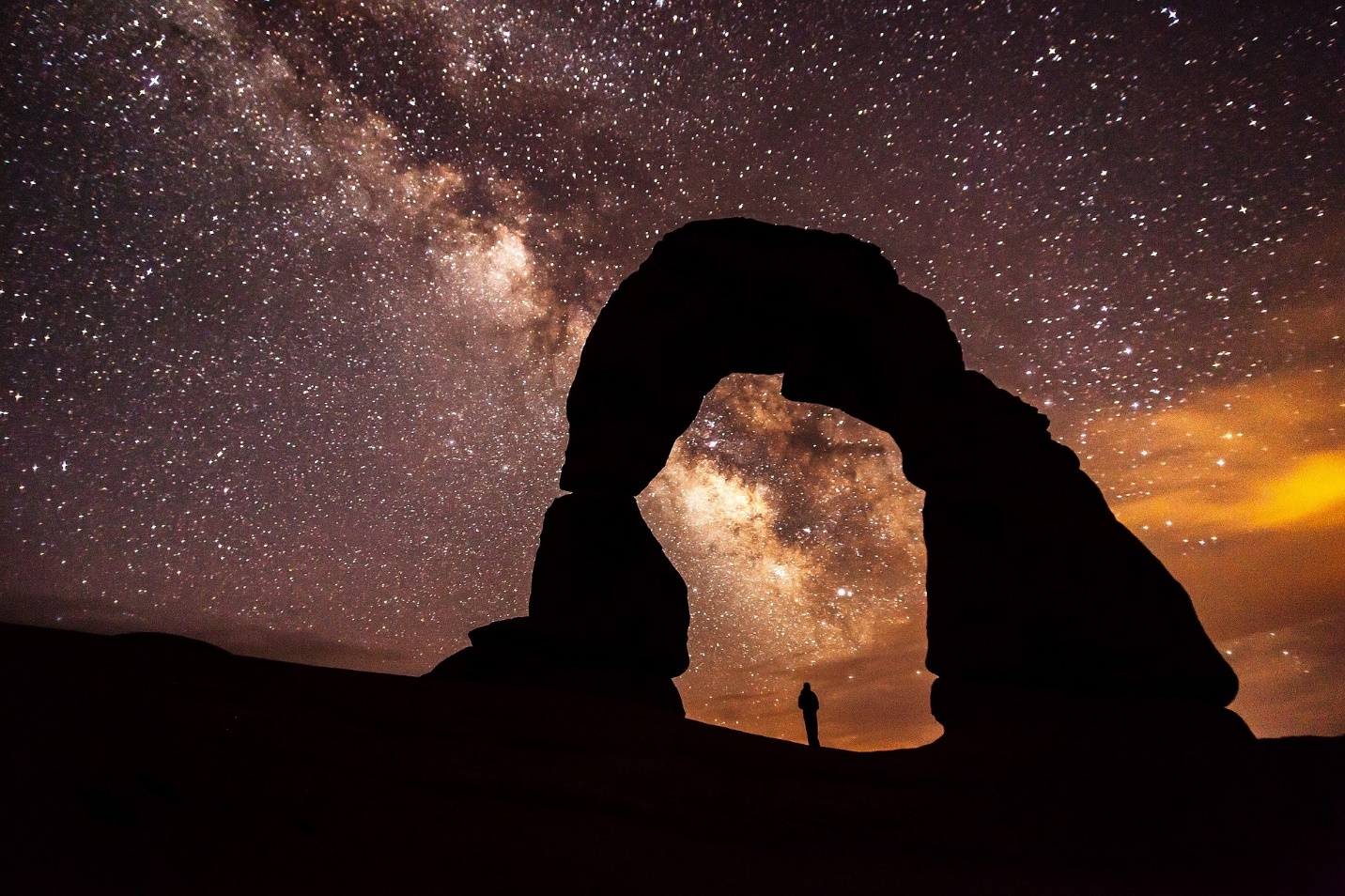 Joshua told the people, “Consecrate yourselves, for tomorrow the Lord will do amazing things among you.” ~Joshua 3:5	Do you ever wonder why it seems as if God isn’t doing anything spectacular in your life or your church?  Just before instructing the Israelites to cross over the Jordan river he had Joshua direct them to consecrate themselves.  Just what does that mean?  It means to dedicate, devote, to set apart.  Can we say that we are truly devoted and set apart if we follow the crowd?  There isn’t anything inherently wrong with watching our favorite show or scrolling through social media, but if we allow it to consume all of our time and energies, then we aren’t really dedicating ourselves to God, are we?    “And so, dear brothers and sisters, I plead with you to give your bodies to God because of all he has done for you. Let them be a living and holy sacrifice—the kind he will find acceptable. This is truly the way to worship him.  Don’t copy the behavior and customs of this world, but let God transform you into a new person by changing the way you think. Then you will learn to know God’s will for you, which is good and pleasing and perfect.” ~Romans 12:1-2So, consecrate yourselves.  Dedicate yourselves.  Set apart time for God and what is important.  You may be surprised at the amazing things He will do!